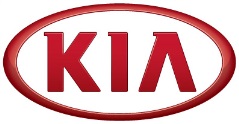 NEWSFOR IMMEDIATE RELEASEKia reveals all-new Rio ahead of Paris Motor Show premiere(SEOUL) September 1, 2016 – The all-new, fourth-generation Kia Rio will make its world premiere on 29 September in Paris, at the 2016 Mondial de l’Automobile. With a progressive new exterior and interior design, the Rio is revealed for the first time globally today through an exclusive set of images.Design of the new Rio was led by Kia’s design centers in Germany and California, in close collaboration with the company’s global design headquarters in Namyang, Korea. The appearance of the new Rio is defined by straight lines and smooth surfacing, giving the car a distinctive, confident new look.Progressive exterior designAt the front, the Rio wears the latest evolution of Kia’s ‘tiger-nose’ grille, now thinner in height and wider across the front of the car. Integrated bi-function projection headlamps – again, thinner and more sculpted than those of its predecessor – project a new U-shaped LED light signature. Changes to the front of the car, including moving the fog lamps’ position outwards within the front bumper, are designed to add greater visual width for a more stable overall look. The new Rio grows by 5 mm in width (to 1,725 mm), further adding to this effect.In profile, the fourth-generation Rio’s lengthened, more balanced stance is achieved with a long bonnet and longer front overhang, a 10 mm longer wheelbase (up to 2,580 mm), a thinner, more upright C-pillar, and a shorter rear overhang. Overall, the new car is 15 mm longer than its predecessor (now 4,065 mm long), and 5 mm shorter in height (to 1,450 mm). Straight, clearly-defined lines run down the full length of the car’s shoulder and along its doors, further stretching the appearance of the car for a more stable, confident look.The rear section of the Rio is now more upright, with a near-vertical rear windscreen and a shorter overhang. The straight line that runs from the grille, through the headlamps and along the top of the doors, continues around the back of the car, paired with thinner, more sculpted rear lamps, which now feature a new arrow-shaped LED light signature. Like the wider-looking ‘face’ of the car, the rear design of the new Rio gives it a stronger overall appearance.***more***Modern, driver-oriented cabinThe new Kia Rio will offer motorists a modern new cabin design, featuring sculptural forms and a more ergonomic layout than its predecessor.Like the exterior, straight lines running the width of the dashboard characterize the shape of the interior, giving the cabin a wider appearance and increasing the sense of space for occupants.The dashboard itself is now angled towards the driver, and at its center is a new infotainment system, a ‘floating’ HMI (human-machine interface), with a high-resolution touchscreen to power the Rio’s audio, navigation and new connectivity systems. The new HMI has allowed Kia to reduce the number of buttons on the center console.The new Rio is available with a choice of black or grey cloth seat upholstery, or with black or grey artificial leather. A ‘Red Pack’ for the Rio gives buyers black with red artificial leather-trimmed seats throughout the cabin. The cabin itself features gloss black and metallic trim throughout, for a more modern finish.Production starts at the end of 2016The all-new Rio will offer buyers class-leading practicality and safety technology, the latest connectivity features, and more assured and engaging ride and handling characteristics.The Kia Rio is the Korean manufacturer’s global best-selling model, with more than 473,000 sold around the world in 2015. The next generation will enter production towards the end of 2016 for Europe, with production timings for other regions to be announced closer to launch.Kia’s 2016 Mondial de l’Automobile press conference will start at 14:45 CET on 29 September. Kia’s stand will be located in Hall 3 of the Paris Expo Porte de Versailles.###About Kia Motors Corporation Kia Motors Corporation (www.kia.com) – a maker of quality vehicles for the young-at-heart – was founded in 1944 and is Korea's oldest manufacturer of motor vehicles. Over 3 million Kia vehicles a year are produced at 11 manufacturing and assembly operations in six countries which are then sold and serviced through a network of distributors and dealers covering around 180 countries. Kia today has over 50,000 employees worldwide and annual revenues of nearly US$44 billion. It is the major sponsor of the Australian Open and an official automotive partner of FIFA – the governing body of the FIFA World Cup™. Kia Motors Corporation's brand slogan – "The Power to Surprise" – represents the company's global commitment to surprise the world by providing exciting and inspiring experiences that go beyond expectations.For more information about Kia Motors and our products, please visit our Global Media Center at www.kianewscenter.com.